Відновлення дитячого майданчику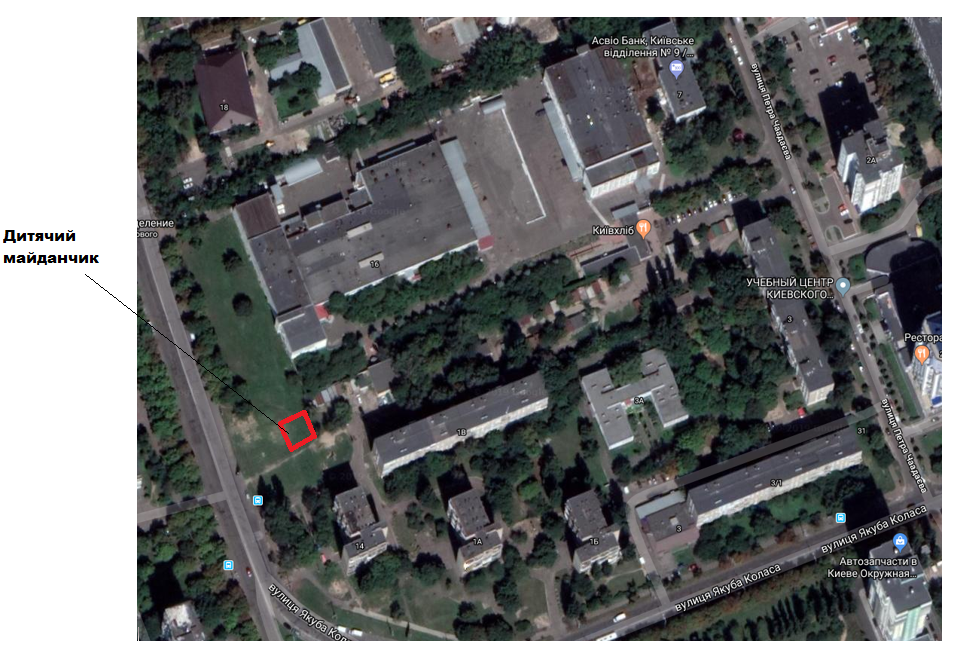 Мал.1. Розміщення дитячого майданчику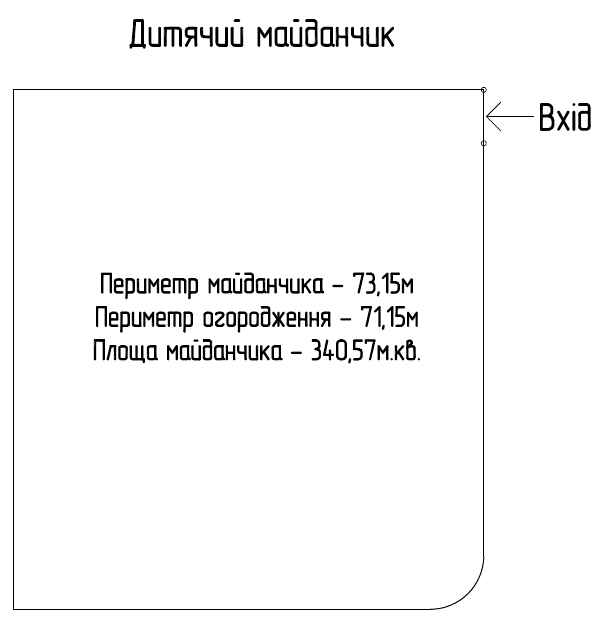 Мал.2. Дитячий майданчик